SectionInformationLockedPre-PopulatedHeadingCollege name, course title, prefix, course number, section number(s), credits, academic term and year, course dates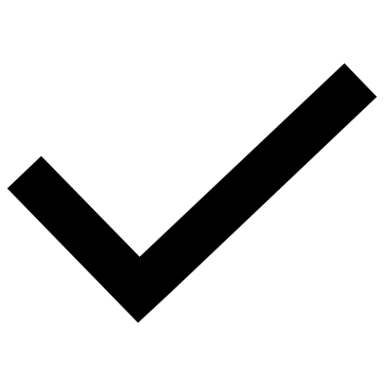 Meeting TimesMeeting days, location, timesMeeting TimesCourse format: Seated, Online, etc. PartiallyMeeting TimesLecture and Lab hoursPartiallyContact InformationInstructor name and contact information. Include office hours and location. MaterialsList of required and recommended texts, materials, and technology. MaterialsStatements about technology requirements, AutoAccess, etc. Course DescriptionOTC Course Description and RationaleRequisitesObjectivesOTC Course Objectives OutcomesProgram and Gen Ed/CORE 42 OutcomesProgram InformationInformation about your specific program. If relevant for your course, the information will either be pre-populated or provided by your program director/department chair. GradingGrading scale, grading practices; how and when students will receive feedback. Course InformationAttendance definitions, academic grievance contact information, and other course-specific information. Online courses have a Proctored Event subsection. Institutional PoliciesAcademic GrievanceInstitutional PoliciesAcademic Integrity Institutional PoliciesAttendanceInstitutional PoliciesDisability Support ServicesInstitutional PoliciesPandemic-Related Information Additional ItemsThis section is for anything else you would typically include in a syllabus.  PartiallyScheduleCourse calendar 